К О Н С П Е К ТВстречи детского – родительского клуба выходного дня «Светлячок» МБДОУ «Детский сад №28» Артёмовский городской округ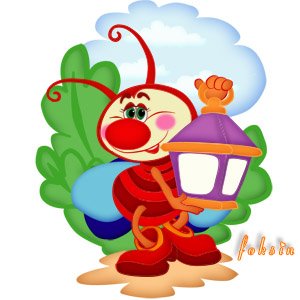 Тема: «Осень – щедрая пора».              Конспект подготовили:	 Шевцова Н.Ф. – музыкальный руководитель,                                                         Анищук Виктория Ивановна-воспитатель,                                                         Бондяева Т.Г. – воспитатель,                                                         Соловьёва В.Н. – заведующий,Сентябрь 2014г.ОСЕНЬ  -  ЩЕДРАЯ  ПОРА.Семейный  праздник для старших дошкольников и родителейВед:  Пожалуйте, гости дорогие!          Давно мы вас ждём- поджидаем, наше занятие не начинаем.          У нас для каждого найдётся и местечко, и словечко!          Будем мы сегодня здесь трудиться, танцевать и веселиться!          А сейчас мы сказку позовём!Дети выполняют вместе со взрослыми пальчиковую игру :На поляне дом стоит, – показывают крышу над головой обеими рукамиНу, а к дому путь закрыт – переплетают пальцы обеих рукМы ворота открываем, - расцепляют пальцы, руки разводят в стороныВ гости сказку приглашаем! –машут кистями рук.Вед:  Сегодня придёт к нам сказка Александра Сергеевича Пушкина «Сказка о царе Салтане». И так….Три девицы под окном сидели как –то за столом.Говорит одна девица:За столом сидят две девочки в костюмах Зимы, Весны, Осень – взрослый.Весна:  Кабы я была царица, я тогда бы повелела,              Чтобы солнце жарче грело, небо было б голубей,             Чтоб ручьи текли быстрей.              Чтобы звонче пели птицы, чтоб помолодели лица.              Много хвастаться не буду, но наряд из изумруда              На деревья бы надела, всё вокруг зазеленело б!Вед:  Вы, наверное, догадались, это была Весна. Тут вступила в разговор Зима.Зима:  Кабы я была царица, то взмахнув лишь рукавом,            Всё покрыла серебром, красота кругом такая –             Хоть от радости кричи. На берёзах сарафаны –            Из серебряной парчи. Где река была недавно,            Там серебряные льдинки, ну, а в воздухе кружатся             Серебристые снежинки.Осень:  Кабы я была царица…Вед:   Третья молвила сестрица. 	  Осень:  То в наряде золотом всё стояло бы кругом!              У меня в запасе есть столько золота – не счесть!              Где вы встретите такое – всё в округе золотое!Вед:  Здравствуй, красная девица! Нам богатство пригодится!          Если с нами не лукавишь, золотишка нам добавишь!          Так что красная девица с сей минуты будь царицей!Звучат фонфары, Осень кланяется всем гостям, встаёт из-за стола.Осень:  Я – Осень золотая, поклон вам мой, друзья!             Давно уже мечтаю о встрече с вами я!Вед:  Осень щедрая пришла, нам подарки принесла!          Заглянём на огород: помидоры, огурцы выросли на грядке,          И фасоль, и горох – вообщем, урожай неплох!         Овощи сюда идите, веселее нам спляшите!Детям одевают шапочки овощей и они исполняют хоровод «Огородная хороводная» муз. Можжевелова.Вед:  Вот и привезли мы на машине к нам на занятие осенний урожай.          Сказка наша продолжается и чудеса здесь начинаются.           Но сначала… руки надо всем помыть, чтобы в сказку угодить!Все моют руки и под руководством Осени, по её показу создают бутерброды из овощей.Вед:  Как вы славно потрудились!         Пора и отдохнуть, и в сад осенний заглянуть.         А там… Яблоки душистые, груши золотистые.         И бананы, виноград – угощайтесь все подряд!Осень выносит всем гостям фрукты, все угощаются.Вед:  Наше вкусное занятие завершается. Я хочу вам дать совет:          Чтоб с болезнями не знаться, надо фрукты, овощи любить           Все без исключенья, в этом нет сомненья!           Никогда не огорчаться и побольше улыбаться!           Танцуют все!Все гости: взрослые и дети исполняют танец «Вперёд четыре шага».К О Н С П Е К ТВстречи детского – родительского клуба выходного дня «Светлячок» МБДОУ «Детский сад №28» Артёмовский городской округТема: «Весёлый винегрет».              Конспект подготовили:	 Шевцова Н.Ф. – музыкальный руководитель,                                                         Анищук Виктория Ивановна-воспитатель,                                                         Бондяева Т.Г. – воспитатель,                                                         Соловьёва В.Н. – заведующий,Октябрь 2014г.«ВЕСЁЛЫЙ ВИНЕГРЕТ».Семейный  праздник для старших дошкольников и родителейУчастники: воспитанники старшей и подготовительной к школе группы, воспитатели, родители.Звучит песня «Наступила осень».Вед: Перестали птицы петь,         Солнце мало греет         И на улице теперь         Стало холоднее.         Мелкий дождик поливает,         Дружно мне скажите,         Когда это бывает?Все: Осенью!Вед: Правильно! За жарким, солнечным летом пришла к нам щедрая, богатая,  красочная осень. А скажите мне, чем осень отличается от других времён года?Ответы: Только осенью бывают желтые, красные листья, происходит листопад, улетают птицы, люди собирают урожай фруктов и овощей.Вед: Праздник осени встречаем         Вкусным, спелым урожаем!         И сегодня у нас здесь состоится необычный праздник – конкурс «Осенний винегрет». Поможет мне его провести мой большой друг – клоун Помидоркин, но что-то он опаздывает. (смотрит на часы). Скажите мне, который сейчас час?Ответы гостей:Вед: Что же делать?          В это время появляется клоун, тихонько подходит сзади и лопает шарик. Клоун, бегая по залу раздаёт воздушные шарики детям. Но перед тем, как шарик отдать ребёнку его лопает.Помидоркин (Пом.): Как здорово я вас разыграл! Ха-ха-ха!Вед: Помидоркин, успокойся. Вот, уважаемые гости, это и есть клоун Помидоркин (он кланяется). Итак, ты, опоздал, да ещё и не поздоровался с нашими гостями.Пом: Какие проблемы! Сейчас поздороваюсь! Помидоркин начинает здороваться с каждым за руку, приговаривая: «Здрасьте! Меня зовут клоун Помидоркин!»Вед: Что , ты, делаешь?  Пом: Как, что? Здороваюсь с гостями! Сами же сказали, поздоровайся, вот я и здороваюсь.Вед: Эх ты, клоун Помидоркин, да так ты будешь здороваться целый день. Гостей – то вон сколько, а ты один!Пом: А что же мне делать? Вед: Иди сюда! Вот отсюда поздоровайся со всеми!Пом: Да как я …, я же не могу дотянуться, у меня руки короткие (протягивает их к гостям).Вед: Ты просто всем скажи здравствуйте, уважаемая публика!Ой, а у меня нет никакого бублика (хлопает себя по карманам).Вед: Да не бублика, а публика – это все присутствующие здесь люди, гости.Пом: Какие кости? Чьи кости?Вед: Помидоркин, ты уши сегодня мыл?Пом: Да, с утра мыл!Вед: Ну, тогда быстро со всеми поздоровайся!Пом: Здравствуйте, дети!Здравствуйте, взрослые!Вед: Молодец, ты, замечательно поздоровался.Пом: (смотрит по сторонам)Кстати, кого у нас сегодня на празднике больше: девчонок или мальчишек?Давайте проверим! Все ли умеют хлопать в ладоши? (ответы детей).Тогда слушайте внимательно! Не жалейте пальчики, дорогие мальчики! (хлопают мальчики). А теперь дружнее, громче пусть похлопают девчонки (хлопают девочки).Замечательно! На нашем празднике полно и девочек и мальчиков! А звать-то вас как, дорогие девочки и мальчики? Ну-ка назовите себя по имени , да по громче, чтобы слышно было. Только все вместе, по моей команде: раз, два, три – своё имя назови. (дети называют свои имена). Теперь понятно с кем имею дело! Можно и праздник начинать!Вед: В нашем празднике будут участвовать две команды: «Фрукты и овощи».Выбирается команда из желающих участвовать в конкурсах. На головы детей надевают шапочки «фруктов и овощей».Команды читают свои приветствия.Команда «Овощи»: Овощи полезны, овощи важны                                    От всех болезней спасают нас они.Команда «Фрукты»: Чтоб здоровым сильным быть,                                     Надо фрукты всем любить.Вед: Команды к соревнованиям готовы?Дети: Готовы!Вед: Основные требования к игрокам:Играть честно и по правилам!В каждом конкурсе, победившая команда будет получать овощ для винегрета .Победит команда, которая наберёт больше овощей.А теперь давайте вспомним, какие овощи нужны, чтобы приготовить винегрет.Дети называют: картофель, морковь, свёкла, капуста, огурец, зелёный горошек, лук.Вед: И так, начинаем программу «Осенний винегрет». Помидоркин, а ты будешь помогать нам в конкурсах.Пом: Конкурсы? Это интересно! Я люблю конкурсовать – вот этак и вот так.Важно ходит мимо детей.Вед: Да не конкурсовать, а играть и болеть.Пом: Как болеть? Я не хочу болеть! Кто здесь болен?Бегает, заглядывает детям в рот, щупает лоб.Вед: Помидоркин, да здесь никто не болен, наши ребята все здоровы. А болеть на конкурсе – значит переживать, поддерживать друг друга.Пом: А как же тогда надо болеть? Вед: Покажите, уважаемые гости, как вы будете болеть.Пом: Ура! Теперь и я научился болеть! Объявляйте первый конкурс.Вед: Первый конкурс называется «Картофельный». Надо выкопать картошку для винегрета.Пом: Эй, болельщик, не сиди!           Нас немного поддержи!Эстафета «Картофельная»Напротив каждой команды на расстоянии 4-5 м лежат обручи с картофелем по количеству участников. У первых членов команд в руках корзины, по команде ведущего они бегут к обручам берут по одной картошке и возвращаются к своей команде, передавая корзину следующему игроку. Выигрывает команда, быстрее собравшая весь картофель.Вед: У нас уже есть победитель первого конкурса, это команда…….Начинаем второй конкурс, который называется «Загадочный», за него команда победительница получит морковку.Эстафета «Загадочная». Командам нужно назвать как можно больше загадок об овощах и фруктах. Чья команда больше их знает, та и побеждает.По окончании конкурса …Пом: Вырастают чубы густо           Если на столе капуста!Вед: Ой, кто это говорит?Пом: Я говорю!Вед: А я слышу и не пойму, кто это говорит вы ли, не вы ли. ……..Пом: Кто выл? Я выл?Вед: Да нет же! Я говорю вы ли говорили не вы ли говорили?Пом: А! А я-то думал: про меня ли, не про меня ли? Вед: Кого променяли? Меня променяли?Пом:  Да нет! Я думал, вы, про меня говорите или не про меня?Вед: Всё, Помидоркин, ты меня окончательно запутал, давай лучше объявим следующий конкурс, в котором команды заработают огурец.   Пом: Значит, он будет называться «Огуречный».Вед: Прежде, чем собрать огурцы, надо их посадить и вырастить. Сейчас мы будем строить для них теплицу.Пом: Какому лицу?Вед: Не лицу, а теплицу, в которой мы посадим огурцы.Пом: О, теплицу я знаю, как надо строить. Вот посмотрите, как это надо делать. (показывает схему построения теплицы).С командами проводится эстафета «Теплица и посадка огурцов».Первые участники команд строят «теплицу» из 6 реек, а остальные сажают в ячейки теплицы огурцы.Вед: Очень трудное было задание, ан команда….. отлично с ним справилось. И пока огурцы подрастают я объявляю музыкальную паузу.Пом: Какую паузу?Вед: Музыкальную, развлекательную.Пом: Веселимся, веселимся.          Что нам дети хмуриться,            Солнышко на улице!            От плохого настроения            Превосходно лечит пение,            Станет легче труд любой            Если песенка с тобой            Мама, папы не отставайте,            Своим детям помогайте!Клоун поёт песню «Субботея» припев подпевают все и выполняют танцевальные движения по показу.Песня:У на сегодня представление          Для гостей всех развлечениеПрипев: Барыня, ты, моя               Сударыня, ты, моя               Эх, развлечение!Очень любим мы смеяться,     За животики хвататься.Припев:Вы, ребята, помогите,И со мною попляшите.Припев:У нас нынче представлениеДля гостей всех развлечение!Пом: (по окончании музыкальной паузы, хватает огурец и ест его)Вед: Где же огурец, Помидоркин?Пом: Огурец я скушал.Вед: Ты, не мыл его похоже?Пом: Я с него очистил кожу.Вед: Молодец, ты стал какой!Пом: Я давно уже такойВед: А куда очистки дел?Пом: Ах, очистки…тоже съелВед: Ребята, скажите Помидоркину, разве можно есть грязные овощи и фрукты.Ответы детей…Пом: ну, ладно понял, больше не буду1Вед: Ну вот, ребята, мы отдохнули, пора и за работу. Для винегрета очень нужен зелёный горошек. И мы сейчас с вами будем его рисовать.Пом: Значит следующий конкурс нашей программы «Гороховый».Конкурс «гороховый».Два листа ватмана прикреплены на досках с нарисованными стручками гороха, команды, передавая фломастеры друг другу дорисовывают  в стручке горошинки столько штук, сколько человек в команде.Пом: Вот это горох, всем горохом горох!Вед: Да, действительно вы мастера на все руки, замечательно рисуете. И быстрее справилась команда…. Они получают для винегрета вот этот горох.Пом: Вы здорово рисуете, а вот я умею фокусы показывать, хотите посмотреть?Вот скажите какого цвета бывают яблоки?Дети: Красные, желтые, зелёные.Пом: Вот у меня эти яблочки (показывает). Я могу угадать какого цвета яблоко с закрытыми глазами. Не верите? Вот смотрите!Клоуну завязывают глаза. Вед. показывает всем яблоко и задаёт вопрос клоуну с той буквы, с которой начинается ответ.1)Какого цвета это яблоко? (Красное).2)Знаешь ли, ты, какого цвета это яблоко? (Зелёное).3)Желаю знать цвет этого яблока? (Жёлтое).Вед: Молодец, Помидоркин, ты прямо как настоящий фокусник. Но нам пора продолжать конкурс.Ведущий объявляет конкурс «Луковый»       Пом: И дался вам этот лук. Он же горький.Вед: Но зато какой полезный, от всех болезней.Дети по очереди угадывают с закрытыми глазами овощи и фрукты. Вед: Молодцы, ребята, вы справились и с этим заданием. Победила команда…..Она получает этот лук.Пом: Ну что, уже можно готовить винегрет?Вед: Ты что, а как же главный овощ винегрета? Ребята, какого ещё овоща не хватает? Ку, конечно же, свёклы. Эстафета «Свекольная»Дети передают мяч друг другу сначала над головой, а возвращают мяч, пронося еого между ног.Вед: Организовано и дружно сработала команда….. Вот мы и собрали все овощи для винегрета.Пом: А вы знаете, как готовить винегрет? А я знаю, потому что очень его люблю. Вот послушайте:Я сегодня на обед приготовлю винегрет.Сам без всякой помощи буду резать овощи.Потихоньку, понемножку кожуру стяну с картошки,Мы её варили целиком в мундире Свёклу чищу и морковьКап! Упала каплей кровь,Но стою спокойно я – это кровь свекольная.Если я и всхлипну вслух,То всему виною лук, под водой умоюсь –Сразу успокоюсь, как дорежу огурецСкажите мне что? Какой я молодец!Вед: А у нас сегодня все ребята из команд «Овощи», «Фрукты» молодцы. Они показали себя умными, дружными, ловкими, умелыми. И победила команда…. Они собрали больше овощей для винегрета. Победителям бурные аплодисменты!Команда-победительница получает приз.Пом: А чтобы никому не было обидно, я всех угощаю конфетами. Угощает детей.Вед. и Пом.: Мы желаем вам веселья,                       Счастья, радости, тепла.                        Расставаться вам пора,                        До свиданья детвора! К О Н С П Е К ТВстречи детского – родительского клуба выходного дня «Светлячок» МБДОУ «Детский сад №28» Артёмовский городской округТема: «Праздник народных игр».              Конспект подготовили:	 Шевцова Н.Ф. – музыкальный руководитель,                                                         Анищук Виктория Ивановна-воспитатель,                                                         Бондяева Т.Г. – воспитатель,                                                         Соловьёва В.Н. – заведующий,Ноябрь 2014г.ПРАЗДНИК  НАРОДНЫХ  ИГРСемейный  праздник для старших дошкольников и родителейДети входят в зал и встают полукругом у центральной стены.1    Пожалуйте, гости дорогие!     Давно мы вас ждём- поджидаем, праздник без вас не начинаем.У нас для каждого найдётся и местечко, и словечко.Сегодня будут игры, танцы, смех, радости хватит для всех.ВЕД:  Уважаемые родители! Собрались мы сегодня, чтобы вспомнить старину, поиграть в русские народные игры, в которые играли наши бабушки и дедушки. Играли, наверно, и вы, а теперь играют ваши дети. У каждого народа есть свои традиции, свои песни, сказки, игры.             Будем праздник начинать, будем петь и танцевать!             Хоровод заведём, песню звонкую споём!Дети исполняют хоровод «На горе-то, калина» русская народная песня.После его исполнения дети остаются в кругу.ВЕД:  Ребята, а вы знаете, что такое «плетень»? Покажите нам, как он плетётся.Дети встают в две шеренги, лицом друг к другу и сплетают руки в «плетень».ВЕД:  А родители смогут сплести «Плетень»? Выходите, своё умение покажите!Дети и родители играют в игру «Плетень».ВЕД: Тысяча игр на празднике нашем!             Играем, шутим, поём и пляшем!           В играх рот не разевай- смелость, ловкость проявляй! Сейчас я приглашу силачей силой померяться. А игра называется «Мёд и сахар». С детьми, а затем с папами проводится эта игра «Мёд и сахар».Дети садятся на пол- по 2 человека с одной и с другой стороны палки. По сигналу  начинают её перетягивать, соревнуются на чьей стороне больше силы.ВЕД:  А сейчас девчонки-хохотушки, запевайте-ка частушки!           Запевайте веселей, чтоб порадовать гостей!           Вы, мальчишки не зевайте и девчонкам подпевайте!Дети поют частушки:  Девочки:  Мы частушек много знаем, все частушки разные!                  Вы хорошие ребята, а ладошки грязные!Мальчик:  Извини меня, подружка, что к тебе я не пришёл:                  Штаны папины большие, а свои я не нашёл!Девочки:  Мне в приданое корову не хотела мама дать.                  А жених меня не хочет без коровы замуж брать!Мальчик:  На гулянье собирался- мамка супу налила.                  А с гулянья возвратился- подзатыльников дала!Девочки:  Меня мама родила, думала- хорошая.                  Развернула, посмотрела- кнопочка курносая!Мальчики:  Мы девчонок в своей группе очень уважаем.                   Пусть они нас тоже любят- мы не возражаем!Все вместе:  Мы частушки вам пропели, дорогая публика.                      За карманы не держитесь, не возьмём ни рублика.ВЕД: Скажите-ка, ребята, кого боится мышка?           Кто бежит за ней вприпрыжку?   (кошка).           А ещё чего боится кошка?  (мышеловки)           Раз, два, три, четыре, пять, начинаем мы играть! Мышеловку нам сделают родители, а мышами будут дети.Проводится игра «Мышеловка».Родители встают парами, лицом друг к другу. Дети бегают по кругу под поднятыми их руками, с окончанием звучания музыки опускают руки: «мышеловка ловит мышей».ВЕД:  А теперь, друзья, все вместе звонкую споём мы песню!Дети и взрослые исполняют песню «Улыбка» муз. Шаинского.ВЕД:  Вот теперь вы не зевайте, мою загадку отгадайте:           Сама не ест, а всех кормит!  (ложка).           Снова нас зовёт игра, поиграем, детвора!Проводится игра: «Где работа- там еда!»Играют дети и родители. На расставленных по кругу стульях лежат ложки. Играющих больше, чем стульев .Не успевший взять ложку и сеть на стул, выбывает из игры.ВЕД:  А вот трещотки, колокольчики,  ложки.           Кто хочет поиграть немножко? На столах разложены шумовые инструменты, заранее подготовленный дирижёр-ребёнок управляет оркестром детей и родителей. Звучит любая русская народная песня.ВЕД:  У русского народа есть праздник- Масленица, когда мы зиму провожаем, а весну встречаем. Так вот на этом празднике всегда играют в игру «Гори, гори ясно».Будем праздник продолжать в игру «Гори-гори ясно»  играть!Игра «Гори-гори ясно»Дети и родители становятся вперемежку в две колонны по 6 человек. Ведущий с платочком (всего их 6 штук) стоит на противоположной стороне от команд. Первые в обеих командах обегают сначала свою команду, а потом стремятся первыми забрать у ведущего платочек. Побеждает команда, набравшая больше платочков.ВЕД:  Делу время- потехе час. Потанцуем мы сейчас!Дети с родителями исполняют танец «Мы с тобою друзья».ВЕД:  Ой, прислушайтесь, тише, тише!            Что-то странное я слышу!            Кто-то к нам сюда идёт…На ширме появляется Петрушка.Петрушка: Здравствуйте, ребятишки: девчонки и мальчишки!                    Здравствуйте, мамы и папы!                     Я весёлая игрушка, а зовут меня Петрушка.                    А как вас зовут? Я скажу: раз, два, три- своё имя назови!Все знакомятся с Петрушкой.Петрушка:  Я принёс вам интересную игру, она про сказки, называется «Добавлялки». Будете со мной играть?Ок-ок-ок- покатился… (колобок)Су-су-су- петушок прогнал….(лису)Цо-цо-цо- снесла курочка….(яйцо)Ят-ят-ят- серый волк не съел ….(козлят)А-на-а-на-а-на-несут лебеди …(Ивана)Йок-йок-йок- не садись на ….(пенёк)Петрушка:Молодцы, ребята,  хорошо знаете сказки! А для родителей я тоже кое-что припас. В магазин я ходил, шарики для вас купил.                     В каждом шарике секрет-отгадаем или нет!                     Кто секрет отгадает, тот подарок получает!Вызванным родителям предлагается любым способом проколоть воздушный шар, достать оттуда записку и отгадать, кто её  прислал. Каждый участник получает небольшой приз.Предлагаю новое корыто, избу в обмен на стиральную машину «Индезит» ( старуха.)Несу золотые яйца(курочка Ряба)Потерян ключ из драгоценного металла.(Буратино)Ветеринарные услуги с выездом в любую часть света. (Доктор Айболит)Отмою всё!(Мойдодыр)Туристическая фирма организует воздущное путешествие вдоль молочной реки с кисельными берегами.(Гуси-лебеди)Последняя загадка для всех:  Ок-ок-ок- стоит в поле…(Теремок).ВЕД:  Петрушка, а мы знаем эту игру. И будем сейчас в неё играть!Петрушка:Играйте, играйте, да про меня не забывайте,                    Почаще в гости приглашайте! До свидания!ВЕД:  Хотите поиграть в «Теремок»? Становитесь в хоровод.С детьми и родителями проводится игра «Теремок»Персонажами выбирают детей, остальные дети с родителями водят хоровод.ВЕД:  Вот и подошёл к концу наш праздник!1 ребёнок:  Игры в садике и смех, это главное для всех.                    Мы друзья- и ты, и я, славная у нас семья!2 ребёнок:  Потому что вместе- веселей поются песни!         Потому что вместе- игры вдвое интересней!         Вместе смех смешней и еда вкусней!ВЕД:  Играми да плясками сыт не будешь. Славится русский народ гостеприимством да угощением!     Мы идём, идём, идём, самовар с собой несём!Не красна изба углами, а красна пирогами!Чай горячий на столе, пышки и варенье!Приглашаем вас отведать наше угощенье! ВЕД:  Чай пить- не дрова рубить!  Приглашаем всех к столу!К О Н С П Е К ТВстречи детского – родительского клуба выходного дня «Светлячок» МБДОУ «Детский сад №28» Артёмовский городской округТема: «Коса – девичья краса».              Конспект подготовили:	 Шевцова Н.Ф. – музыкальный руководитель,                                                         Анищук Виктория Ивановна-воспитатель,                                                         Бондяева Т.Г. – воспитатель,                                                         Соловьёва В.Н. – заведующий,Декабрь 2014г.КОСА – ДЕВИЧЬЯ КРАСАСемейный  праздник для старших дошкольников и родителейЗвучат фонфары.Вед:  Звучат торжественно фонфары,          На праздник нас зовут, на бал.          Гостей сегодня мы позвали в наш светлый и уютный зал!А пришли к нам в гости семьи….(представление семей).ВЕД:  Наша жизнь скучна без сказки, долог день, как целый год!           Позовём же в гости сказку, пусть она скорей войдёт!Сегодня к нам в гости пожаловала сказка Ганса Христиана Андерсена «Золушка». И так: жила была девочка, у которой не было родной любимой мамы, а была злая мачеха, она с утра и до вечера заставляла девочку трудиться и поэтому девочка всегда была чумазая и грязная от работы, и прозвали эту девочку Золушка. Тяжёлой и безрадостной была её жизнь. Но однажды Золушка узнала, что Король той страны, где она жила издал указ.Всех юных дам оповестить зараз! Что зовёт он их на бал, Будет праздник – карнавал! И захотелось нашей Золушке тоже попасть на бал. Её желание было так велико, что свершилось чудо, перед ней появилась сказочная Фея, которая нарядила её и помогла попасть на бал во дворец, где она встретила прекрасного принца. А вы хотите маленькие, юные, очаровательные принцессы тоже попасть на бал? (ответы детей) Замечательно! Наша Золушка на балу оказалась самой красивой: у неё был изящный наряд и красивая причёска. Я вижу, что наши маленькие принцессы сегодня тоже достойно одеты, а вот причёски вам поможет сделать настоящая сказочная Фея.Звучит вступление к песне «Маленькая страна» входит Фея.Фея:  Я вас приветствую, друзья! Вас ожидают чудеса           И исполнение желаний! В мир сказки и красоты вас поведу сегодня я!Фея знакомит всех присутствующих с технологией плетения на голове «колоска». После чего мамы начинают делать причёски у своих детей. Вед:  Красота гор- камни, красота головы – волосы.Такая пословица бытует у народов Востока. Густые, длинные волосы заставляют померкнуть любые наряды и украшения. Особенно красят голову – косы. Издавна коса – украшение каждой девочки, девушки и гордость каждой женщины. За косой всегда любовно ухаживали, волосы мыли и полоскали настоями трав, отчего они становились мягкими и шелковистыми. Мама, расчёсывая дочке волосы приговаривала:Расти коса до пояса, не вырони ни волоса!Расти косынька до пят, все волосыньки в ряд!В старину люди считали, что в косе волшебная сила, коса нужна ради здоровья. Чем длиннее коса, тем недобрые взгляды соскользнут по ней, ударятся о землю и исчезнут. И никакое зло, никакая болезнь не привьются. Косы блондинок считаются самыми густыми, они состоят в среднем из 140 тысяч волосинок, у брюнеток волосков на 20 тысяч меньше, у шатенок – 109 тысяч, у рыжих – 88 тысяч. Днём волосы растут быстрее, чем ночью, весной и летом активнее, чем зимой и осенью. В неделю коса отрастает на два с половиной миллиметра. Предел косы для женщин – 91 сантиметр. Да, действительно: «Коса – девичья краса», так гласит пословица. Существует много способов закрепления волос, но самая   нарядная – это коса «Колосок» -которая состоит в основном из трёх прядей. Три – счастливое  и семейное число, символизирующее мать, отца и ребёнка, соединённых  в единое целое. Косы всегда были и остаются символом женской прелести и красоты.(Мамы заканчивают делать причёски).Вед:  Давайте мы сейчас полюбуемся на наших прекрасных Золушек.Девочки  демонстрируют свои причёски.Вед:  Милые принцессы вы на балу, приглашайте своих мам на вальс.Звучит «Вальс», дети танцуют его со своими мамами.Вед:  Как вы все сегодня красивы!          Лишь  тот красив, кто добр душой, в ком нету злости никакой!          И пусть на свете будет так всегда:           Пусть миром правит Красота и Доброта!К О Н С П Е К ТВстречи детского – родительского клуба выходного дня «Светлячок» МБДОУ «Детский сад №28» Артёмовский городской округТема: «Царевна - лягушка».              Конспект подготовили:	 Шевцова Н.Ф. – музыкальный руководитель,                                                         Анищук Виктория Ивановна-воспитатель,                                                         Бондяева Т.Г. – воспитатель,                                                         Соловьёва В.Н. – заведующий,Январь 2014г.ЦАРЕВНА -  ЛЯГУШКАСемейный  праздник для старших дошкольников и родителейВед:  Дорогие друзья! Я очень рада видеть вас  на очередном занятии нашего семейного клуба «Светлячок». Не зря зовётся Светлячком родной наш детский сад.Своим уютом и теплом он радует и взрослых, и ребят!Наше занятие начинаем, в сказку двери открываем!И так…Жил – был Царь.Под музыку входит Царь. (взрослый)Вед:  И было у него три сына: старший сын, средний и младший Иван – Царевич.Входят сыновья – дети, они по очереди кланяются.Вед:  Пришло время сыновьям жениться и говорит им Царь.Царь:  Вот что, сынки, возьмите по стреле, выходите в чистое поле и стреляйте, куда ваши стрелы упадут, там и судьба ваша.Вед:  Сыновья поклонились отцу в пояс, взяли стрелы, вышли в чистое поле и выстрелили из лука.Мальчики стреляют из лука по очереди.Вед:  У старшего сына стрела упала на боярский двор, подняла его стрелу боярская дочь. У среднего сына стрела угодила на купеческий двор, подняла её купеческая дочь. А у младшего сына Ивана  - Царевича стрела полетела да и угодила прямо в болото, а там жила Лягушка, она и подхватила стрелу.В зал заходит Лягушка (взрослый).Вед:  Загоревал Иван –Царевич, головушку свою повесил и вдруг  услышал, что Лягушка заговорила человеческим голосом:Лягушка:  Не печалься, Иван – Царевич, женись на мне, не пожалеешь.Лягушка выходит из зала.Вед:  Царь сыграл три свадьбы: старший сын женился на боярской дочери, средний – на купеческой, а Иван -Царевич женился на Лягушке. Решил Царь  после свадьбы узнать, какие у сыновей жёны, умеют ли готовить, позвал он к  себе сыновей и говорит им:Царь:  Пускай ваши жёны испекут мне к завтрашнему дню хлеб.Вед:  На следующий день принёс старший сын хлеб, а там одна горелая грязь.Старший сын подаёт отцу чёрный хлеб.Вед:  Принёс средний сын отцу хлеб, а он внутри сырой.Средний сын подаёт отцу сырой хлеб.Вед:  Царь принял от них хлеб и распорядился:Царь:  Отнесите этот хлеб в людскую для моих слуг.Два сына уносят свой хлеб.Вед:  А как подал хлеб Иван – Царевич, Царь увидел его угощение и говорит:Царь:  Вот это угощение, так угощение! Только в праздник его и есть! Посмотрите, гости дорогие, не правда ли чудесная выпечка! А давайте мы сюда позовём Царевну – Лягушку, она и откроет нам рецепт своего царского угощения.Все присутствующие зовут Царевну- Лягушку.В зал заходит Лягушка: Я очень рада, что вам понравилось моё угощение, и я готова поделиться с вами рецептом его приготовления…Слушайте внимательно, да выполняйте за мной всё, что я буду делать.Дети вместе со взрослыми под руководством Лягушки готовят «Торт без выпечки» - измельчённое печенье со сливочным маслом, какао и сгущенным молоком.Вед: Не красна изба углами, а красна пирогами! Славится русский народ гостеприимством да угощением.Взрослые заносят в зал самовары.Вед:  Вот и чай наш подоспел, приглашаем вас отведать своё угощение!Занятие заканчивается общим чаепитием.К О Н С П Е К ТВстречи детского – родительского клуба выходного дня «Светлячок» МБДОУ «Детский сад №28» Артёмовский городской округТема: «Будем в армии служить!».              Конспект подготовили:	 Шевцова Н.Ф. – музыкальный руководитель,                                                         Анищук Виктория Ивановна-воспитатель,                                                         Бондяева Т.Г. – воспитатель,                                                         Соловьёва В.Н. – заведующий,Февраль 2014г.БУДЕМ В АРМИИ СЛУЖИТЬ.Сценарий спортивно-музыкального праздника для детей и родителейЦели:пропаганда здорового образа жизни;воспитание у детей чувства уважения к Российской армии, любви к Родине;создание атмосферы веселья, доброжелательности, потребности коллективного общения, дружеского состязания и удовольствия.Задачи:способствовать психологическому сближению детей и родителей, развитию положительных эмоций, чувства взаимопомощи;развивать выдержку, выносливость, воображение, кругозор;воспитывать соревновательные качества, чувство взаимовыручки, поддержки;обеспечить высокую двигательную активность детей.Оборудование: каски (2-4 шт.), тоннель (2 шт.), маленькие мячи, корзины (2 шт.), набивные мячи (2 шт.), цилиндры (2 шт.), сенсорные мячи (2 шт.), колпачки (10 шт.), мешки (2 шт.), пуфики (10 шт.), флажок для игры, секретный пакет (2 шт.).(Дети под песню "Аты-баты, шли солдаты!", муз. В. Мигули, ел. М. Танича, входят в спортивный зал. Перестраиваются в тройки, останавливаются в центре зала.)Ведущий:Здравствуйте, ребятишки, Девчонки и мальчишки! Здравствуйте, зрители, Дорогие родители! Сегодня мы собрались, чтобы поздравить всех мужчин с Днем защитника Отечества. Наверное, защитники есть в каждой семье - это и дедушки, и старшие братья, и, конечно же, ваши любимые папы! Пожелаем им здоровья, успехов во всех делах и гордости за своих детей, которые их очень любят!1-й ребенок;   Сегодня день особыйДля мальчишек и мужчин –День защитника Отечества, Знает каждый гражданин!2-й ребенок:   На защиту Родины В дождь и снегопад Каждый день выходит Доблестный солдат.3-й ребенок:   На замке граница И порядок в море, Вольно быстрым птицам В голубом просторе.4-й ребенок:   Яблони в садах цветут, Колосятся нивы. Мирный отдых, мирный труд. Будь, страна, счастливой!5-й ребенок:   Мы шагаем браво, Левой и правой, Потому что все солдаты Были тоже дошколята! Поскорей бы подрасти, Чтобы в армию пойти.(Дети исполняют песню "Когда я вырасту большим", муз. Г Струве, ел. Н. Соловьевой.)1-й ребенок:   Мы мальчишек поздравляем И здоровья им желаем, Чтоб росли большими И защитниками были.2-й ребенок:   Силы, мужества, любви! Ура защитникам страны!(Под "Военный марш", муз. Г. Свиридова, дети строятся в колонны и по просьбе ведущего выполняют упражнения: хлопают в ладоши, маршируют на месте, поднимают руки вверх и т. д.)Ведущий:        Пройдет немного времени, наши мальчишки подрастут и займут место тех, кто сейчас стоит на страже нашей Родины. И сегодня этот праздник мы проведем как игру. Участвовать в ней будут все без исключения. Чтобы и девочкам было понятно, как тяжело приходится солдатам на военной службе. Итак, добро пожаловать в Школу молодого бойца! Наблюдать за учениями будет авторитетное жюри - ваши папы. Пусть жюри весь ход ученья Без промашки проследит, Кто окажется дружнее, Тот в ученье победит!Готовы соревноваться?Дети:  Да!Ведущий: Чтобы нести службу с честью, нужно готовиться к этому с детства. Представьте себе, что вы служите в армии и в вашей части объявили учения! Задача - как можно быстрее надеть каску на голову.Эстафета "Боевая тревога"Дети делятся на две команды. Первым участникам каждой из них надевают каску. Они бегут до ориентира и возвращаются назад. Отдают каску следующему игроку. Команда, которая первая справится с заданием, становится победителем.Ведущий:        Для начала очень даже неплохо! Молодцы! Меткий глаз - залог успеха, Скажет нам солдат любой, Чтоб желанная победа Завершила правый бой!Эстафета "Снайперы"Дети делятся на две команды. Участникам нужно проползти по тоннелю, взять мяч и забросить в корзину, расположенную на расстоянии 1,5-2 м, а затем по тоннелю вернуться назад.Ведущий:        Ребята, вы молодцы! Вы еще раз доказали, что... Военные, военные - большая тренировка! Военные, военные - и сила и сноровка! Ведущий:Нести службу нелегко. Солдаты должны быть сильными, выносливыми, уметь переносить тяжести.Эстафета "Тяжёлая ноша "В обруче лежат набивные мячи. Первые участники команд с набивными мячами в руках (по два мяча у каждого) добегают до обруча, кладут в него мячи и возвращаются назад. Вторые участники бегут к обручу, берут по два мяча и возвращаются с ними к команде. Передают мячи следующим игрокам.Ведущий:Ребята, сегодня вы тренируетесь, как настоящие бойцы! Конечно, в армии солдаты не только воюют и тренируются, они еще и отдыхают, ходят в увольнение. А если встречается им генерал, то нужно не забыть поздороваться, т. е. по-военному "отдать честь"!У п р а ж н е н и е " У в о л ь н и т е л ь н а я "Звучит марш (по выбору музыкального руководителя), дети идут строевым шагом по залу. В конце любой музыкальной фразы нажимается "пауза" -дошкольники отдают честь. Цель упражнения - развитие внимания и слуха.(После упражнения дети строятся в круг. Ведущий проводит игру с флажками.)Игра с флажкамиВедущий попеременно показывает флажки разного цвета. Задача детей - выполнять действия, которые требует каждый цвет:синий - хлопать в ладоши;зеленый - топать ногами;                   жёлтый- молчать;красный - кричать "Ура!".Ведущий: А сейчас, согласно плану, мы продолжаем занятия по физической подготовке. Бойцу нужны не только быстрые ноги, но и светлая голова. На помощь приглашаем уважаемых пап.Эстафета "Минное поле"В соревнованиях принимают участие только папы. Они делятся на две команды. Задача -провести большой мяч между ориентирами и вернуться назад.Эстафета "Необычный забег"Участвуют смешанные команды отцов с детьми. Папы - "лошадки", дети - "ездоки" (садятся им на плечи). Задача - как можно быстрее "доскакать" до ориентира и вернуться назад.Ведущий: Молодцы! И папы и сыновья оказались достойными похвал и поздравлений. Остается пожелать, чтобы вы всегда оставались такими же жизнерадостными и дружными! А сейчас - привал. Да не простой, а музыкальный! (Все гости исполняют танец «Утят» фр. Народная мелодия.)Ведущий: Хороший боец славится не только тем, что он знает, умеет, но и тем, что всегда готов прийти на помощь товарищу. Не зря армейская мудрость гласит: "Сам погибай, а товарища выручай".Эстафета "Взаимовыручка"Участвуют отцы и дети. Дошкольники с мешком на плече ползут по-пластунски к папам. Обратно отцы прыгают в мешках.Ведущий:         Итак, мы продолжаем краткий курс молодого бойца. Перед парадом вы должны пройти строевую подготовку. Слушай мою команду! Отряд новобранцев на плац выходи!Упражнение "Строевая подготовка" под песню «Бравые солдаты»Дети встают в шеренгу. Папы встают за детьми во вторую шеренгу. Выполняются команды ведущего: "направо", "налево" "кругом", "шагом марш", "песню запевай". (Отцы и дети по указанию ведущего маршируют по залу под песню "Катюша", муз. М. Блантера, ел. М. Исаковского.)Ведущий:Мы все убедились, что ваши папы в прекрасной форме, и мальчики ничуть не отстают от них. Настало время самого сложного испытания. Я приглашаю группу добровольцев. Два шага вперед - марш! И ставлю им боевую задачу - доставить в штаб пакет с секретным донесением, но так, чтобы он не попал в руки неприятеля. А путь лежит через минное поле, темный лес и вязкое болото. Доставить пакет нужно срочно!Эстафета "Донесение в штаб"Участникам команд нужно как можно быстрее проползти по тоннелю, пройти по мягким пуфикам, пробежать между колпачками, встать на стульчик, поднять пакет.Ведущий: Занятия в школе молодого бойца подошли к концу. Пусть не все получилось сразу, но можно с уверенностью сказать, что все достойно справились с трудным испытанием. Благодарю за службу!Дети (встав и поднеся руку к виску): Служу России!Ведущий:        Именно для защиты нашей любимой России вы и тренировались сегодня. А девочки вам дарят за это красивую "Песню о России".(Воспитанницы исполняют "Песню о России", муз. М. Сутягиной,сл. Е. Никоновой и М. Сутягиной.)Ведущий: И в завершение нашего праздника разрешите зачитать вам праздничный приказ главнокомандующего - заведующего нашим дошкольным учреждением. Приказом от 23 февраля 2014 года в ознаменование успешного завершения воинских учений в Школе молодого бойца награждаю весь личный состав заслуженными наградами. Выражаю благодарность всем папам, дедушкам и братьям, оказавшим помощь и поддержку. К О Н С П Е К ТВстречи детского – родительского клуба выходного дня «Светлячок» МБДОУ «Детский сад №28» Артёмовский городской округТема: «Мама, папа, я – отличная семья!».              Конспект подготовили:	 Шевцова Н.Ф. – музыкальный руководитель,                                                         Анищук Виктория Ивановна-воспитатель,                                                         Бондяева Т.Г. – воспитатель,                                                         Соловьёва В.Н. – заведующий,Март 2014г.МАМА, ПАПА, Я  -  ОТЛИЧНАЯ СЕМЬЯ!Семейный праздник для детей  старшего возраста и родителейВЕД:  Здравствуйте, гости! Мы рады приветствовать всех- и взрослых и детей- в нашем зале! Сегодня у нас необычный праздник: «Папа, мама, я- отличная семья!»Почему семья? Потому что это самое дорогое что есть у любого человека. В семье есть не только сила, но и свои сокровища, за которыми мы сегодня и отправимся.Семья родная, словно бригантина, расправила, как крылья, паруса!         Она плывёт по круговерти жизни, чтоб нам открыть простые чудеса!Свои сокровища будут искать наши участники- это семья….(фамилия).Поприветствуйте капитана команды (имя, отчество)- папу, штурмана (имя, отчество)- маму и юнгу (имя ребёнка) и так далее.(представляются все семьи). Вот мы и познакомились. Нашу игру будет оценивать компетентное жюри  (называют  членов жюри). Конкурсов сегодня будет много. Вот вам наша первая подсказка: (показывает веник). Эта подсказка и есть первый семейный секрет и сокровище. Веник не легко сломать, когда все его прутики вместе, а по- отдельности- запросто. И так, мы начинаем первый конкурс-«Морской волк». Настоящий мореплаватель за свою долгую службу не раз успевает попробовать, какая на вкус морская вода. Вам же мы предлагаем стакан вкусного сока и три соломинки.  Кто быстрее  выпьет сок из своего стакана через соломинку, тот и победил. Но пить нужно сразу всем членам команды.ВЕД:  Пока жюри оценивает выступление участников, мы поиграем со взрослыми зрителями: конкурс – «Доскажи пословицу о семье».      Дом вести- не  (руками трясти).      Когда семья вместе, и… (сердце на месте).     Дети не в тягость, а….(в радость).     Семейные нелады, … (доведут до беды).Чтобы не заскучали наши ребятишки конкурс и для них: «Назови положительное слово»:  зло-….(добро),  обман-…(правда),  грубость-…(вежливость),  ненависть-…..(любовь).ВЕД:  Эти слова, ребята, волшебные. Когда в семье царят добро, правда, вежливость и любовь друг к другу, она крепкая и благополучная.Следующий конкурс называется: «Что нам стоит дом построить».Перед вами мольберты, на них чистый лист бумаги, а около них маркеры. По сигналу вы должны взять маркер, добежать до мольберта и нарисовать одну деталь дома, затем бежать и передать маркер следующему игроку своей команды. И так до тех пор, пока не будет нарисован ваш дом. Победит та команда, которая быстрее и красивее нарисует его.ВЕД:  Пока жюри подводит итоги, у нас музыкальная пауза.Дети со взрослыми исполняют «Танец утят» Французская народная мелодия.ВЕД:  Тили-тили, тили- бом! Есть у нас уютный дом.           В нём мы весело живём!Сейчас мы посмотрим, как вы вместе умеете отдыхать и веселиться: конкурс называется:  «Спой, Светик, не стыдись». Вот вам песни, а вот «караоке».Вы должны всей семьёй спеть песни: «Улыбка», «Вместе весело шагать», «Песня крокодила Гены», «В траве сидел кузнечик», «Антошка».Команды поют песни.ВЕД:  В нашем доме всё на месте, потому что делаем всё вместе: папа убирает во дворе, в гараже, мама варит или шьёт, ребёнок убирает свои игрушки. Конкурс: «Посади картошку». Посмотрим, как в вашей семье умеют трудиться. Папа бежит первым- копает лунки (кладёт лист чёрной бумаги), мама туда сажает картошку, а ребёнок собирает урожай  (с корзинкой).Команды соревнуются в конкурсе : «Посади картошку».ВЕД:  Молодцы! Убрали урожай! Теперь в доме наведём порядок. Конкурс: «Шустрый поварёнок». Вам нужно за одну минуту приготовить макароны. У каждого члена команды есть катушка ниток и тарелка с макаронами. Нужно за минуту нанизать на нитку макароны,  затем связать все нитки вместе. Побеждает команда, у которой получится самая длинная макаронина и которая израсходует больше макарон.Команды соревнуются в конкурсе «Шустрый поварёнок».ВЕД:  А пока жюри подводит итоги семейного труда и измеряет макароны, мы с вами смотрим танец:Дети исполняют любой знакомый танец.ВЕД:  В последнее время с экранов телевизоров нам предлагают множество средств для уменьшения веса и улучшения фигуры. Я не знаю, какими средствами пользуется ваша семья и пользуется ли вообще, но мне, кажется, что вы поддерживаете свою форму за счёт занятий спортом. Сейчас члены каждой команды должны  как можно плотнее прижаться друг к другу. Можно вырасти вверх, взяв кого-нибудь на руки или посадив на плечи. А мы будем делать замеры и определим самую стройную семью.Семьи соревнуются в конкурсе «Самая стройная семья».ВЕД:  Да, не просто следить за фигурой! Семьи отдыхают, работают зрители.ВЕД. Проводит конкурс: «Семейная мудрость» среди взрослых зрителей.Ваш ребёнок не убрал постель, как вы поступите:уберёте сами,  заставите его убрать,  поступите как-то иначе.Помогая вам в уборке, ваш ребёнок разбил вазу. Ваша реакция:подзатыльник,  раздражённая фраза:  «Уходи отсюда, обойдусь без твоей помощи».успокоите ребёнка, ведь он сделал это нечаянно.Ребёнок просит вас о помощи, а вы очень устали. Ваши действия:оборвёте его словами: «дай хоть минуту отдохнуть от тебя».помогаете, но неохотно.помогаете с удовольствием.Придумываете причину, чтобы ребёнок оставил вас в покое.ВЕД. Проводит конкурс «Семейная мудрость» среди маленьких зрителей».-Мама или папа пришли с работы и устали, чтобы им дома было хорошо, что вы можете сделать:1  предложить чай, 2  помочь раздеться,  3  включить очень громко мультик про Шрека, 4  позвать своих друзей в гости и поиграть.-Мама или папа просят вас помочь, а вы играете на компьютере, что вы сделаете:Скажите: «сейчас» и продолжите играть.Закончите игру, только потом пойдёте помочь.Скажите, что вы неважно себя чувствуете.Пойдёте и поможете. ВЕД:  Папипы руки в мозолях, бугристые, рабочие и ослепительно чистые.           Всё делают так хорошо и умело, как в поговорке, в них спорится дело!Как вы уже поняли, сейчас будет конкурс капитанов- пап. Им предстоит померяться силой.Конкурс капитанов: «Кто сильнее?».Победители соревнуются друг с другом.ВЕД:  Вот и определился самый сильный папа. Жюри подводит итоги, а мы для пап исполним песню, они все молодцы!Дети исполняют  «Песенку про папу». Муз.Шаинского.ВЕД:  Как известно всем детям, мама лучше всех на свете.           Всё на свете знает мама, и ответ на все вопросы ей нетрудно дать.           О привычках своих деток, может даже книгу написать.Вот  и мамин конкурс: «Знаете ли вы своего ребёнка?» Мы заранее опросили ваших ребятишек и уже знаем правильные ответы. Мамы , вы готовы?Как вы обычно называете своего ребёнка и ему это нравится?Какой подарок ко дню рождения оказался бы самым лучшим для вашего малыша?Любимое лакомство вашего  ребёнка?Любимый мультик?ВЕД:  А теперь ответ держать будет молодое поколение, ведь у них тоже есть своё мнение. Конкурс очень прост: нужно быстро, без ошибок ответить на мой вопрос:Назовите сказку, в которой рассказывается о многодетной семье, где семь детей не слушались маму и попали в беду.  (Волк и семеро козлят).Назовите сказку, в которой мама- королева помогла своему сыну найти самую настоящую невесту при помощи горошины. (Принцесса на горошине).Как называется сказка, в которой девочка пошла проведать больную бабушку, но на пути разговаривала с незнакомцем и из-за этого попала в беду?  (Красная шапочка). Как называется сказка, в которой благодаря дружной работе всей семьи удалось убрать большой урожай?  (Репка).ВЕД:  Молодцы, ребята, знаете сказки и принесли очки своим командам.          А сейчас внимание:  заключительные соревнования! У всех семей есть шанс проверить свои способности: быстроту, ловкость, силу – и главное, сплочённость. Конкурс: «Трудолюбивый муравей». Сначала бежит первый член команды за обручем, возвращается с ним к своей команде и берёт с собой ещё одного человека, они добегают вместе до флажка и назад. Затем все вместе бегут до флажка и назад, взявшись за руки. Побеждают самые быстрые.Среди семей проводится конкурс «Трудолюбивый муравей».ВЕД:  Следующий конкурс «Полоса препятствий». Нужно по очереди каждому члену команды преодолеть полосу препятствия: пролезть сквозь тоннель, пролезть под воротца, взять из корзины мяч и попасть в цель. Далее- назад к своей команде и, передав эстафету следующему, встать в конец колонны. Побеждает та команда, которая быстрее всех пройдёт полосу препятствий без нарушений.ВЕД:  Слово предоставляется нашему уважаемому жюри.Жюри определяет победителей и награждает команды.ВЕД:  Молодцы те, кто выиграл. Молодцы, кто играл. Но подарки – это не важно. Сегодня вы узнали о главных семейных сокровищах. Это семейный труд, отдых, занятия спортом. Главное, чем бы вы не занимались, вы всегда были вместе. Я вам предлагаю всем вместе спеть гимн  семьи- песню «Неразлучные друзья».Команды исполняют эту песню.ВЕД:  Как сказал американский писатель Теодор Драйзер: «Лишь  сильная любовь может загладить те мелкие недоразумения, которые возникают при совместной жизни». Поэтому мы хотим, чтобы всегда вместе или на расстоянии, вы любили друг друга. А родителям нужно помнить народную мудрость:  Ребёнок учится тому, что видит у себя в дому!  Родители- пример ему!К О Н С П Е К ТВстречи детского – родительского клуба выходного дня «Светлячок» МБДОУ «Детский сад №28» Артёмовский городской округТема: «День рождения».              Конспект подготовили:	 Шевцова Н.Ф. – музыкальный руководитель,                                                         Анищук Виктория Ивановна-воспитатель,                                                         Бондяева Т.Г. – воспитатель,                                                         Соловьёва В.Н. – заведующий,Апрель 2014г.ДЕНЬ  РОЖДЕНИЯ.                        Семейный  праздник для старших дошкольников и их родителейВед:  Внимание! Внимание! Кто ответит, почему же,Так красиво всё вокруг?  И куда мы не посмотрим – Слева друг, и справа – друг!Очень весело сегодня, песни звонкие звучат!Все хором:  Потому что День рожденья, День рожденья у ребят!Вед:  Именинники где наши? Чтобы их сюда позвать, нужно хлопать начинать!Все присутствующие хлопают, в центр зала выходят дети – именинники, которые родились в этом месяце. Они совершают круг почёта и останавливаются у центральной стены.Вед:  Вас с днём рожденья поздравляем, что мы именинникам пожелаем?Гости высказывают свои пожелания.Вед:  Дорогие именинники, расскажите нам, сколько каждому из вас исполнилось лет?Именинники сообщают свой возраст.Вед:  В круг скорее все вставайте, громче музыка играй!          Для друзей своих сегодня  испечём мы «Каравай».Исполняется хоровод «Каравай». Вед:  Начинается потеха!  Обещаю, что не будете скучать,           Предлагаю я с игры начать!          Слушайте мою загадку:  Растаяли сугробы, на улице вода          И ручейки запели, пришла ….Все:  Весна!Вед:  Наши сегодняшние именинники все родились весной, в самое замечательное время года. О весне сказали нам ручейки шумливые!С детьми проводится игра «Ручейки и озеро».Все дети делятся на несколько команд, во главе каждой стоит именинник. Под музыку команды – ручейки бегают за своими ведущими, по окончании музыки быстро делают круг – озеро.Вед:   О весне сказали нам воробьи драчливые!Проводится игра «Воробушки и Бобик».Игра проводится под русскую народную мелодию «Во саду ли, в огороде».Все дети изображают птиц, выбирается собака – Бобик.Полетели воробьи, закружились все они.Воробьи летят, летят, зёрнышки найти хотят.  –птички летают.Стали зёрнышки клевать, стали их они считать.Раз, два, три, четыре, пять – невозможно сосчитать!(Приседают, стучат по полу пальцами, считают зёрна).Тут Бобик прибежал воробьёв всех распугал!(Воробьи разлетаются, Бобик гоняется за ними).Вед:  О весне сказали нам цветочки разноцветные!С детьми проводится игра «Собери цветы».Именинники получают сердцевинки от цветов разного цвета и встают на них. Всем гостям раздаются лепестки от цветов также разного цвета. После слов ведущего «Раз, два, три – цветы собери!» - дети со своими лепестками бегут к сердцевинкам и собирают цветы.Вед:  Именины продолжаем и гостей мы поджидаем!          Жил на свете Гена, Гена – крокодил.          Крепко с Чебурашкой  Гена наш дружил.В зал заходят  Крокодил с Чебурашкой, взявшись за руки.Чебурашка:  Ой, как много здесь ребят! Мы попали в детский сад?Крокодил:  Здравствуйте, ребята! А где же ваши именинники?Вед:  Да вот они! Выходите к нам сюда, мы на вас полюбуемся!
Именинники выходят в центр круга.Крокодил:  Ребята, давайте знакомиться! Я – Крокодил Гена, а это мой друг – Чебурашка, а вас как зовут?Дети называют свои имена.Крокодил:  Давайте споём все вместе нашу любимую с Чебурашкой песню!Все гости встают в круг и исполняют песню «Песню крокодила Гены». Муз. Шаинского.Чебурашка:  А я люблю танцевать!Звонче музыка играй, нас на танец приглашай!Все танцуют пляску «Если нравится тебе, то делай так».Вед:  А теперь детвора поиграть пришла пора!В зал заходит старуха Шапокляк, она кричит:Шапокляк:  Ой, как я люблю играть, я даже захватила с собой свои любимые игрушки и могу их вам подарить.Вот рогатка вам, ребятки, можно в птичек пострелять.Вот вам шумный пистолетик, чтоб друг друга попугать!Этим камнем драгоценным можно окна разбивать, Этой палкой – выручалкой во все стороны махать!Вед:   Ой, ой, ой, что же это такое? Во – первых, кто вы такая?           А во – вторых, нам такие игрушки не нужны!Шапокляк:  Ой, забыла представиться:  меня , наверно, знает всяк,                      Я – старушка Шапокляк! И пришла я не одна, а со своей                       Подружкой – крыской Лариской.                      Ну-ка, крыска, не зевать – начинаем озорничать!Шапокляк начинает пускать крысу на детей.Шапокляк:  Празднуете, поздравления принимаете, а про меня старую знакомую забыли. Ни приглашения, ни открыточки не прислали, не пригласили на день рождения. (достаёт платочек и вытирает слёзы).Вед:  Ты уж извини нас, Шапокляк, но мы очень тебе рады! Будь нашей гостьей. Шапокляк:  Ну, это совсем другое дело. А я ведь пришла к вам не с пустыми руками, я пришла к вам с гостинцами для своих любимых малышей. Я вас так люблю, так люблю! Дети – наше будущее, их надо кормить, хорошо кормить! Я вот тут купила кое- что для сладенького пирога: горчички, лучка, лимончика. Сахар, горчица, немного муки, мешай и пеки.Вед:  Как? Вот из этого для детей сладенький пирог?Шапокляк:  Ну да, для них, для деток. Я вот недавно Крокодила Гену и Чебурашку пирогами накормила, они так хвалили, так хвалили, только потом я их месяц не видела. Вот только сейчас мы и встретились здесь. Не хотите ли ещё моего пирога?Чебурашка и Гена:  Нет, не хотим! (убегают из зала.)Шапокляк:  Скривились, как будто мёда объелись! Ну тогда, я поиграю с ребятами, я знаю очень интересную игру:Вы друг другу помогайте, на вопросы мои отвечайте.Дружно дайте мне ответ: только «ДА» и только «Нет».Если нет вы говорите, то ногами все стучите,Если говорите да- в ладоши хлопайте тогда.В школу ходит старый дед, это правда, дети?Дети:   Нет! (стучат ногами).Шапокляк:  Внука водит он туда? Отвечайте дружно….Дети:  Да! (хлопают)Шапокляк:  Лёд – замёрзшая вода? Отвечаем дружно…Дети:  Да! (хлопают)Шапокляк:  После пятницы – среда? Дружно мы ответим….Дети:  Нет! (стучат ногами)Шапокляк:  Ель зелёная всегда? Отвечаем дружно…Дети:  Да!  (хлопают)Шапокляк:  День рожденья – день весёлый?Дети:  Да! (хлопают)Шапокляк:  Ждут вас игры и приколы?Дети:  Да! (хлопают)Шапокляк:  Именинников поздравим?Дети:  Да! (хлопают)Шапокляк:  Или к бабушке отправим?Дети:  Нет! (стучат ногами)Шапокляк:  Им подарим мы медальки?Дети:  Да! (хлопают)Шапокляк:  Поцелуем сладко - сладко?Дети:  Да! ( хлопают)Шапокляк:  Дорогие именинники! Вам на память в этот деньЯ приготовила медали, быстро пролетят года, будет семь, и будет восемь…Но хранить медаль всегда Вас, друзья, мы все попросим!Шапокляк надевает на каждого именинника медаль с изображением логотипа семейного клуба «Светлячок».Шапокляк: А сейчас – танцуют все!Все присутствующие исполняют пляску «Вперед четыре шага».По окончании пляски в зал заходят Крокодил Гена и Чебурашка и вносят большой праздничный пирог.Крокодил и Чебурашка: Как на ваше день рожденья испекли большой пирогВот такой ширины, вот такой вышины! Не стесняйтесь! Угощайтесь!Вед: Наступи вкусная часть нашего праздника – праздничное угощение.Вносятся фрукты, конфеты, сладости. День рождения продолжается за праздничным столом.Вед: Нет чудесней Дня рождения – это скажем без сомнения!К О Н С П Е К ТВстречи детского – родительского клуба выходного дня «Светлячок» МБДОУ «Детский сад №28» Артёмовский городской округТема: «Мама, папа, я – спортивная семья».              Конспект подготовили:	 Шевцова Н.Ф. – музыкальный руководитель,                                                         Анищук Виктория Ивановна-воспитатель,                                                         Бондяева Т.Г. – воспитатель,                                                         Соловьёва В.Н. – заведующий,Май 2014г.МАМА, ПАПА, Я – СПОРТИВНАЯ  СЕМЬЯ.Семейный  праздник для старших дошкольников и родителейВед:  Дорогие друзья! Позвольте мне открыть наш закрытый чемпионат по семейному троеборью: мама, папа, я – спортивная семья.  На наших соревнованиях присутствуют , с таким трудом собранные папы. Их стойкости и выдержке позавидует любой: вот они перед нами – бодрые, местами подтянутые, но не побеждённые. Радостно видеть в зале мам, женщин, они всегда в форме. Дают знать о себе постоянные тренировки в женском троеборье: плита, бег по магазинам, стирка. И мы уверены, что именно сегодня они будут задавать тон своим командам в соревнованиях. Потому что известно, что семья держится на трёх китах: Женщина, Женщина и ещё раз Женщина. И наконец – дети. Это они уже с пелёнок закаляют своих родителей постоянными тренировками и объединяют их в дружную команду, ставят перед ней всё новые задачи, постоянно повышают нагрузку. Но не зря говорят: тяжело в учении, легко в бою. И так в наших соревнованиях принимают участие  следующие команды, это семьи……(представление семей). Мы от души приветствуем  и поздравляем всех, кто вышел  сегодня на старт. Успехов нашим командам и побед!Первыми, как и принято в каждой семье, в бой выходит сильная половина семьи, наши папы. Для них  следующее задание: «Найти свою обувь с завязанными глазами». Проверим, помнят ли папы , в чем пришли на соревнования. И так, победители в первом конкурсе……Следом за папами – выходят мамы. Для них следующее задание – бег с воздушными шарами. Трудно удержать на подносе воздушный шар. Он очень лёгок и не понимает, что находится в руках у хозяек, которые не упустят шанс из своих рук. Поддержим аплодисментами наших дорогих мам.Победители в конкурсе «Бег с шарами»…….Конкурс третий. На старт выходят наши дети. Дети – это наша гордость, наша смена. Наши дети продемонстрируют бег на четвереньках. Ну-ка, покажите нам свои способности. Болельщики поддержим участников!Проводится конкурс для детей «Бег на четвереньках до финиша и обратно».Вед:  Следующий конкурс покажет нам, как в связке могут действовать вместе мама и папа. Конкурс называется «Бег на трёх ногах». Правая нога папы и левая мамы связаны. И это мы тоже умеем! Жизнь научила нас бегать не только на двух ногах, но и на трёх. Проводится конкурс для мам и пап «Бег на трёх ногах». Называются победители…….Вед:  В следующем конкурсе будут участвовать все члены команды. Конкурс называется «Транспортировка ребёнка». Представим себе, что семья пошла в поход и их любимое чадо устало. Ему необходима небольшая передышка. Задача участников: на сцеплённых руках перенести ребёнка на определённое расстояние и вернуть на место. Получилось транспортное средство Папомамобиль. Сейчас вы увидите гонку семейных Папомамобилей. Кто же придёт к финишу первым?Проводится конкурс для всей семьи: «Транспортировка ребёнка».Называются победители в этом конкурсе.Вед:  И вновь на старте наши папы. Они бегут, одновременно неся в зубах теннисный шарик. Посмотрим кто окажется лучшим бегуном и ловкачом по удерживанию в зубах шариков одновременно. Трудно делать два дела одновременно. Но наших участников это не страшит. Им можно после нашего конкурса без опаски поручать сразу два дела одновременно, запомните это на будущее, уважаемые мамы. Поддержим же наших мужчин!  Поистине, этот конкурс  для мужественных и смелых. Ура! Финиш! Поздравляем победителей…….. Они доказали, что нашим мужчинам  по плечу любые дела!Проводится конкурс для пап «Бег с теннисным шариком в зубах».Вед:  И вновь на старте мамы. Они должны преодолеть расстояние с помощью скакалок. Это бег с препятствиями, всё как в жизни! Правда, препятствия они несут с собой. Сами себе создают сложности и сами из них выбираются.Проводится конкурс для мам «Бег со скакалками».Вед:  Все участницы показали прекрасные образцы преодоления трудностей. Как всегда наши женщины на высоте. Аплодисменты нашим женщинам!И вновь на старте наши дети. Конкурс любителей пить молоко или сок. Хочешь победить – быстрее глотай!Проводится конкурс для детей: «Кто быстрее выпьет сок или молоко из бутылочки с помощью соски». Вед:  И так, наш победитель….. Следующий конкурс называется «Тяни – толкай». Мы видели умение мам и пап действовать в связке, а теперь посмотрим, как они действуют в семейном споре. Папа и мама встают спиной друг к другу, берут себя под руки и таким образом двигаются к финишу.Проводится конкурс для мам и пап «Тяни – толкай».Вед:  Первыми к финишу пришла команда…..Видно, в семье сильна взаимовыручка. И наконец, наш последний конкурс – он для всей команды. Задача – как можно быстрее дойти до финиша. Папа надувает шар, мама его завязывает, а ребёнок приносит к финишу. Проводится конкурс для всей команды «Быстрота – залог успеха».Вед:  Вот и закончился наш спортивный праздник. В упорной и нелёгкой борьбе  победила семья…… Аплодисменты победителям.                              Победители получают медали и подарки.Вед:  Огромное спасибо всем за участие в наших соревнованиях.Всем спасибо за участье, за задор и звонкий смех!За огонь соревнованья, обеспечивший успех!Вот настал момент прощанья, будет краткой моя речь:Говорю я «До свиданья! До счастливых новых встреч!».Под звуки «Спортивного марша» Дунаевского все команды торжественно проходят по залу, зрители их приветствуют.